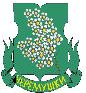 Проект повестки днязаседания № 1 Совета депутатовмуниципального округа ЧеремушкиОб утверждении повестки дня 28.01.2015 (до 10 мин.)Итого: 170 минут Завершение заседания - 17:50                                 Дата проведения:Время проведения:Место проведения:04.02.201515-00 ч.Управа района Черемушки№Вопрос, внесенный на заседание Совета депутатовПроект внесенВремя обсуждения вопроса1О результатах оперативно – служебной деятельности отдела МВД России по району Черемушки г. Москвы за 12 месяцев 2014 года.План работы СД МО25 минут2О заслушивании информации руководителя государственного бюджетного образовательного учреждение города Москвы средняя общеобразовательная школа №15План работы СД МО25 минут3О заслушивании информации руководителя государственного бюджетного образовательного учреждение города Москвы средняя общеобразовательная школа №2115План работы СД МО25 минутперерыв15 минут4Об участии депутатов Совета депутатов в работе комиссий, осуществляющих открытие работ и приемку выполненных работ по благоустройству дворовых территорий в 2015 году, а также участии в контроле за ходом выполнения указанных работПлан работы СД МОМинаева Е.В.5 минут5Об участии депутатов Совета депутатов в работе комиссий, осуществляющих открытие работ и приемку выполненных работ по капитальному ремонту многоквартирных домов в 2015 году, а также участии в контроле за ходом выполнения указанных работПлан работы СД МОМинаева Е.В.5 минут6О работе ООО «СтройИнвестХолдинг» по содержанию спортплощадок за 2014 годПо поручению КПРМинаева Е.В.15 минут7О назначении исполняющего обязанности главы администрации муниципального округа ЧеремушкиМинаева Е.В.10 минут8О заслушивании отчета главы Администрации за IV квартал 2014 годаПлан работы СД МОДавыдова А.В.15 минут9Об утверждении протокола и результатов публичных слушаний по проекту Устава муниципального округа Черемушки Рабочая группа10 минут10О внесении изменений и дополнений в Устав муниципального округа Черемушки в городе Москве Рабочая группа5 минут11О согласовании вопроса о переводе жилого помещения в нежилое по адресу: г. Москва, Нахимовский пр-т, д. 47, корп. 1, кв. 44. Королев И.И.5 минут12Разное: Об исключении спортивной площадки, расположенной по адресу: ул. Новочеремушкинская, 60-1 из адресного перечня объектов зимнего отдыхаОбращение главы Управы10 минут